SANTOKKLUCZ I STRAŻNICA KRÓLESTWA POLSKIEGO 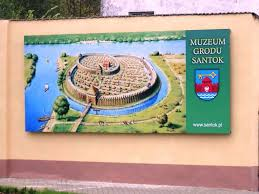 Opracowanie: Dawid Wędrowski INFORMACJE OGÓLNESantok - wieś w Polsce położona w województwie lubuskim, w powiecie gorzowskim, w gminie Santok. W latach 1975-1998 miejscowość administracyjnie należała do województwa gorzowskiego, a wcześniej w latach 1950 – 1975 do województwa zielonogórskiego. Miejscowość jest siedzibą gminy Santok. Znajduje się tutaj przystań wodna, przystanki PKP i PKS, sklepy różnych branż, ośrodek zdrowia i dom kultury. We wsi znajduje się Muzeum Grodu Santok – Oddział Muzeum Lubuskiego im. Jana Dekerta w Gorzowie Wielkopolskim. Przez Santok prowadzą turystyczne szlaki piesze, rowerowe i wodne. W wieku XIII mają miejsce liczne ataki i trwa ciągła rywalizacja o gród santocki. Zabudowania pojawiają się na terenie, gdzie wału uległy zniszczeniu i zniwelowaniu. Niektóre domostwa aą wieloizbowe z paleniskiem i pocieniami. Budynki oddzielają szerokie, ułożone z dranic spoczywających na legarach, drogi. Na grodzie nadal funkcjonuje kościół kamienny pod wezwaniem św. Andrzeja, a wokół niego cmentarz szkieletowy. Tak wylgądało rozplanowanie grodu w Santoku według autora kroniki Boguchwała z XIII wieku: „,... były tam bowiem dwa grody, mniejszy, w którym książę zwykł był przebywać  i większy, z którym pomieszczenie znajdowali wojowie z ludem i gdzie żyli rzemieślnicy.”Kolejny pożar (1265 r.) przynosi prawie całkowite zniszczenie umocnień i zbudowana wnętrza. Gród odbudowano, a obok dotychczasowych drewnianych budynków, pojawiają się także nowe domy murowane. Wybrukowano ulice oraz wzniesiono bramę z kamiennymi basztami. Na przełomie XIII/XIV wieku, od strony zachodniej pobudowano bramę ceglaną.Obszar objęty zabudową stopniowo zminiejsza się, a część ludności przenosi się prawdopodobnie do osady po drugiej stronie Warty.W XIV wieku funkcjonuje mały gródek w części północno – zachodniej, wzniesiony na specjalnie wyrównanym, do wysokości dotychczasowych wałów obronnych, obszarze. Zanika osadnictwo na podgródziu, a na wale oddzielającym gród na podgródzia, w XIV wieku działa kuźnia.W XV wieku ostatecznie Santok przechodzi w ręce Brandenburczyków. W 1409 r. zamek santocki przekazano Zakonowi Jonnitów. Ostatnim etapem budowanym na grodzie jest postawiona na kopcu ceglana, kwadratowa wieża, otoczona fosą. Budowlę tę kilkakrotnie przebudowywano, aż w końcu popadła w ruinę. Również w XV w., na Górze Zamkowej po drugiej stronie Warty, Krzyżacy wnieśli inną wieżę obroną. Była to budowla o zarysie ptostokątnym, podpiwniczona, drewniana, wylepiana dodatkowo gliną. Posadowiono ją na czworobocznym kopcu i otoczono fosami. TOPONIMIAMiejscowość w zlatynizowanej formie Zutok notuje Gall Anonim w swojej Kronice polskiej spisanej w latach 1112–1116 opisując miejscowość jako "strażnica i klucz do królestwa"[3] w łacińskim fragmencie "Zutokregnicustodiam et clavem" co zostało uwidocznione w herbie miejscowości.Nazwa wsi nawiązuje do położenia, staropolski sątok oznacza spływ rzeki. W roku 1154 arabski geograf Al-Idrisi w swoim dziele pt. Księga Rogera zamieścił nazwę S(i)tnu (identyfikowaną przez historyków z Santokiem) pośród innych ważnych polskich miast Krakowa, Gniezna, Sieradza, Wrocławia, oraz Łęczycy.Miejscowość pod nazwą Sanctog zanotowana była po łacinie w dokumencie Przemysła I z 1250 roku wydanym w Gnieźnie. W kolejnym dokumencie z 1256 roku sygnowanym przez tego księcia miejscowość zanotowana została pod obecnie stosowaną nazwą Santok.Słownik geograficzny Królestwa Polskiego wydany w XIX wieku podaje dwie nazwy polskie miejscowości Santok oraz Sątok, a także zgermanizowaną Zantoch. Oprócz tego podaje również historyczne nazwy wynotowane z dokumentów łacińskich jak Santoc, Szantoch, Suthoc i Zutok.POŁOŻENIE GEOGRAFICZNEWspółczesny Santok to duża wieś ulicówka, o długości ponad 3 km. Miejscowość leży u ujścia Noteci do Warty, na wąskiej terasie Pradoliny Toruńsko-Eberswaldzkiej. Od południa ograniczona jest korytami Warty i Noteci, a od północy wysoką krawędzią Równiny Gorzowskiej.Na lewym brzegu Warty zachowało się grodzisko, które jest obecnie niewielkim, zadrzewionym pagórkiem wśród podmokłych łąk. Pierwotnie leżało ono w widłach Warty i Noteci, lecz w czasie katastrofalnej powodzi w 1751 r. Warta zmieniła koryto, tworząc nowe na północ od grodziska. Badania archeologiczne potwierdziły istnienie w tym miejscu 12 warstw osadniczych (VIII – XIV w.).KALENDARIUMVII-VIII w. – pierwszy gród otoczony palisadą, poł. X w. – zniszczenie grodu w czasie walk Mieszka I z Pomorzanami, X w. – wzniesiono potężne obwarowania rusztowo-skrzyniowe, X-XI w. – powstaje umocnione podgrodzie, XI w. – na prawym brzegu Noteci Pomorzanie wznoszą gródek z fosą, 1097 – pierwsza wzmianka o Santoku w roczniku kapituły gnieźnieńskiej, XII w. – w wielkopolskim grodzie znajduje się siedziba kasztelanii, archidiakonatu, ważny ośrodek administracyjny, 1266 – Santok opanowany przez margrabiów brandenburskich wchodzi w skład Nowej Marchii, 1278-1296 – przejściowo pod panowaniem Przemysła II, 1296 – ponownie w posiadaniuBrandenburgii, 1365-1370 – włączony jako lenno do Królestwa Polskiego przez Kazimierza Wielkiego, 1370 - wójt margrabiego brandenburskiego Ottona Wittelsbacha Hasso von Wedel z Krępcewa podstępem opanowuje zamek 1397 - Santok od Zygmunta Luksemburskiego otrzymuje w zastaw zakon joannitów 1402 – pod panowaniemKrzyżaków, 1419 - wojska polskie zajmują Santok na rok 1433 - Polacy opanowują zamek na cztery lata 1454 – Krzyżacy zwracają Santok i Nową Marchię Brandenburgii, upadek politycznego znaczenia Santoka 1701 – w państwie pruskim, 1731 – w wyniku katastrofalnej powodzi Warta zmienia koryto, osada zostaje przeniesiona na prawy wyższy brzeg, 1724 – wzniesionoryglowy kościół, 1820 – wielki pożar, 1854 – katastrofalna powódź niszczy część wsi, 1858 – w związku z koniecznością zajęcia terenu pod dotychczasowym kościołem z 1764r. pod budowę linii kolejowej, jej budowniczowie w l. 1857-58 wybudowali obecny kościół neogotycki, 1932-1934 – pierwsze badania archeologiczne grodu prowadzone przez Berlińskie Państwowe Muzeum Prehistoryczne, 1945 – Santokponownie w Polsce, 1958-1965 – badania archeologiczne prowadzone przez Instytut Archeologii i Etnologii PAN, 1997 – uroczysteobchody 1300-lecia grodu, 1997-1999 – kontynuacjabadań archeologicznych, 2005 – otwarcieMuzeumGroduSantok2007 – kontynuacjabadań archeologicznych. HISTORIABadania dendrochronologiczne wskazują, że około 970 roku powstał tu w czasach Mieszka I ważny gród piastowski o statusie kasztelanii i osada obronna na granicy Państwa Piastów i Pomorza Zachodniego. Pod datą 1097 wzmiankował go Gall Anonim. Według kroniki Galla Anonima Santok stanowił klucz i strażnicę państwa polskiego, przedmiot walk z Pomorzanami, a później z Brandenburgią. Gród miał średnicę około 240 metrów i zabudowę drewnianą, a na jego terenie mieściła się siedziba archidiakonatu. Po śmierci Bolesława Krzywoustego w 1139 roku gród stracił na znaczeniu, w związku z czym w XIII wieku książę wielkopolski Przemysł I w części starego grodu Mieszka I zbudował mniejszy owalny gród o średnicy 80 m. W 1231 roku wzmiankowano o tym, że kasztelanem grodu był Paweł. W 1234 roku wzmocnił gród Henryk I Brodaty. W latach 1238-1239 gród posiadał przejściowo książę pomorski Barnim I. W 1265 roku gród, będący w posiadaniu Bolesława Pobożnego, zajęli na skutek zdrady władcy Marchii Brandenburskiej z dynastii askańskiej. Po kolejnym zajęciu grodu przez Brandenburczyków w 1270 roku, w 1271 roku Bolesław Pobożny próbował bez powodzenia odzyskać Santok, jednak udało mu się to dopiero w 1278 roku. W 1296 roku zdobyty ponownie przez margrabiów brandenburskich, którzy oddali go w lenno kilku kolejnym rodom rycerskim. W 1365 roku dzierżący gród panowie von Osten (Dobrogost, Arnold, Holryk i Bartold) poddali zamek jako lenno królowi Kazimierzowi Wielkiemu. Po śmierci króla Kazimierza w 1370 roku opanował go Otto IV Hasso von Wedel. Gródek ten w 1397 dostali w zastaw Joannici od cesarza Zygmunta Luksemburczyka. W 1419 zamek został zdobyty przez wojska polskie. W 1420 roku zamek zdobył i spalił elektor Fryderyk I (elektor Brandenburgii), a następnie przekazał go w dzierżawę ponownie Joanniom, którzy zbudowali nową murowaną wieżę o boku 5x5 m[12]. Po tym gdy Nowa Marchia została sprzedana przez Krzyżaków Brandenburgii w 1454 roku fortyfikacja na na skutek zmiany granicy straciła na znaczeniu militarnym i stała się siedzibą szlachecką. Pomimo utraty Santoka Polska aż do rozbiorów zachowała tytuł kasztelanów santockich (w latach 1231-1793 było ich 61). Po powodzi w XVIII wieku miejscowość przeniesiono na północny wyższy brzeg rzeki.Bibligrafiahttp://www.ziemialubuska.pl/288,191,,.htmlhttp://www.santok.pl/asp/pl_start.asp?typ=14&menu=162&strona=1